  7АРАР		    	                                            ПОСТАНОВЛЕНИЕ  « 26 » де7абрь   2018 й.                              № 67                            « 26 » декабря   2018 г.О разработке документации по планировке территории в составе проекта планировки территории и проекта межевания территории для размещения объекта «Строительство подъезда к молочно-товарной ферме №1 СПК им. Фрунзе М.В. с. Денискино в Федоровском районе Республики Башкортостан»В соответствии с Градостроительным кодексом Российской Федерации и Федеральным законом от 6 октября 2003 года № 131-ФЗ «Об общих принципах организации местного самоуправления в Российской Федерации», Администрация сельского поселения Денискинский сельсовет муниципального района Федоровский район Республики Башкортостан ПОСТАНОВЛЯЕТ:Разрешить ГУП РПИИ «Башкирдортранспроект» РБ разработку документации по планировке территории в составе проекта планировки и проекта межевания терриории для размещения линейного объекта «Строительство подъезда к молочно-товарной ферме №1 СПК им. Фрунзе М.В. с. Денискино в Федоровском районе Республики Башкортостан»;Разместить настоящее постановление на официальном сайте Администрации сельского поселения Денискинский сельсовет муниципального района Федоровский район Республики Башкортостан.Глава СП Денискинский сельсовет 				Р. С.Гаффаров МР Федоровский район РББАШ?ОРТОСТАН РЕСПУБЛИКА№Ы ФЕДОРОВКА РАЙОНЫМУНИЦИПАЛЬ РАЙОНХА?ИМИӘТЕ ДИНЕС АУЫЛ СОВЕТЫАУЫЛ БИЛ»М»№Е ХА?ИМИӘТЕ 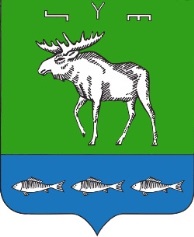 АДМИНИСТРАЦИЯ СЕЛЬСКОГО ПОСЕЛЕНИЯ ДЕНИСКИНСКИЙ СЕЛЬСОВЕТМУНИЦИПАЛЬНОГО РАЙОНАФЕДОРОВСКИЙ РАЙОН РЕСПУБЛИКИ БАШКОРТОСТАН